建　物　滅　失　申　告　書令和　　 年　　 月　　 日小 鹿 野 町 長 　様申告者  住所  　　             　　           　　　　氏名  　　             　　           　　　　　　　　　　　　　　　　　　　　　　　　　　　　　　電話　　　　　－　　　－　　　　　　　　次のとおり建物の〔 全部 ・ 一部 〕が滅失〔 取壊し ・ 災害 ・ その他（　　　　　　　　） 〕したので、申告します。　　　　　　　　　　　　　　　　　　　　　　　　　　　　（行政区　　　　：　　　　）※オンラインでの申告も可能です。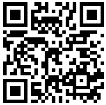 （https://logoform.jp/f/CApLU）物　件所有者住所　　　　　　　　　　　　　　　　　　　　氏名住所　　　　　　　　　　　　　　　　　　　　氏名住所　　　　　　　　　　　　　　　　　　　　氏名住所　　　　　　　　　　　　　　　　　　　　氏名住所　　　　　　　　　　　　　　　　　　　　氏名物件明細所在地小鹿野町　　　　　　　　　　　　　　　　　　　　　　番地小鹿野町　　　　　　　　　　　　　　　　　　　　　　番地小鹿野町　　　　　　　　　　　　　　　　　　　　　　番地小鹿野町　　　　　　　　　　　　　　　　　　　　　　番地物件明細用 途(種類)１登記(       )棟番(       )１居宅　２物置　３車庫　４倉庫　５その他（　　　　               　　）                                              面積　   　．  　　㎡１居宅　２物置　３車庫　４倉庫　５その他（　　　　               　　）                                              面積　   　．  　　㎡１居宅　２物置　３車庫　４倉庫　５その他（　　　　               　　）                                              面積　   　．  　　㎡物件明細用 途(種類)２登記(       )棟番(       )１居宅　２物置　３車庫　４倉庫　５その他（　　　　               　　）                                              面積　   　．  　　㎡１居宅　２物置　３車庫　４倉庫　５その他（　　　　               　　）                                              面積　   　．  　　㎡１居宅　２物置　３車庫　４倉庫　５その他（　　　　               　　）                                              面積　   　．  　　㎡物件明細用 途(種類)３登記(       )棟番(       )１居宅　２物置　３車庫　４倉庫　５その他（　　　　               　　）                                              面積　   　．  　　㎡１居宅　２物置　３車庫　４倉庫　５その他（　　　　               　　）                                              面積　   　．  　　㎡１居宅　２物置　３車庫　４倉庫　５その他（　　　　               　　）                                              面積　   　．  　　㎡物件明細用 途(種類)４登記(       )棟番(       )１居宅　２物置　３車庫　４倉庫　５その他（　　　　               　　）                                              面積　   　．  　　㎡１居宅　２物置　３車庫　４倉庫　５その他（　　　　               　　）                                              面積　   　．  　　㎡１居宅　２物置　３車庫　４倉庫　５その他（　　　　               　　）                                              面積　   　．  　　㎡物件明細用 途(種類)５登記(       )棟番(       )１居宅　２物置　３車庫　４倉庫　５その他（　　　　               　　）                                              面積　   　．  　　㎡１居宅　２物置　３車庫　４倉庫　５その他（　　　　               　　）                                              面積　   　．  　　㎡１居宅　２物置　３車庫　４倉庫　５その他（　　　　               　　）                                              面積　   　．  　　㎡滅　失年月日年　　月　　日年　　月　　日年　　月　　日滅失後の計画備　考担当滅失確認日　　　年　　月　　日（確認者　　　　　　　）担当滅失確認日　　　年　　月　　日（確認者　　　　　　　）担当滅失確認日　　　年　　月　　日（確認者　　　　　　　）担当滅失確認日　　　年　　月　　日（確認者　　　　　　　）担当滅失確認日　　　年　　月　　日（確認者　　　　　　　）